Liste des covoiturages réguliers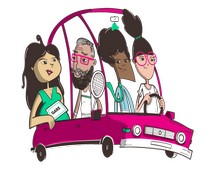 Bénivay-Ollon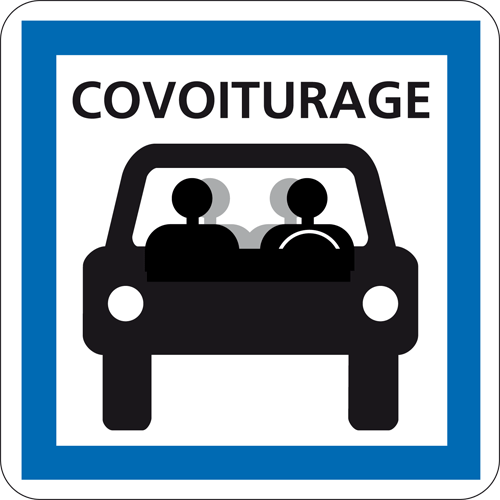 Buis-les-BaronniesBénivay-Ollon => Buis-les-BaronniesBuis-les-Baronnies => Bénivay-OllonMollans-sur-OuvèzeBénivay-Ollon => Mollans-sur-OuvèzeMollans-sur-Ouvèze => Bénivay-OllonMontguersBénivay-Ollon => MontguersMontguers => Bénivay-Ollon_____________________Ajouter une annonce de covoiturage régulier ? 
Ça veut dire quoi ? Quels conseils pratiques? Sur mobicoop.fr, vous pouvez publier des annonces de covoiturage régulier.Pas besoin de manière certaine de faire le trajet toutes les semaines, ni toujours à l’horaire exact. Pendant vos vacances, vous pouvez mettre l’annonce en pause. Enfin, pensez à tous vos trajets  : le travail, l’école, les loisirs, etc.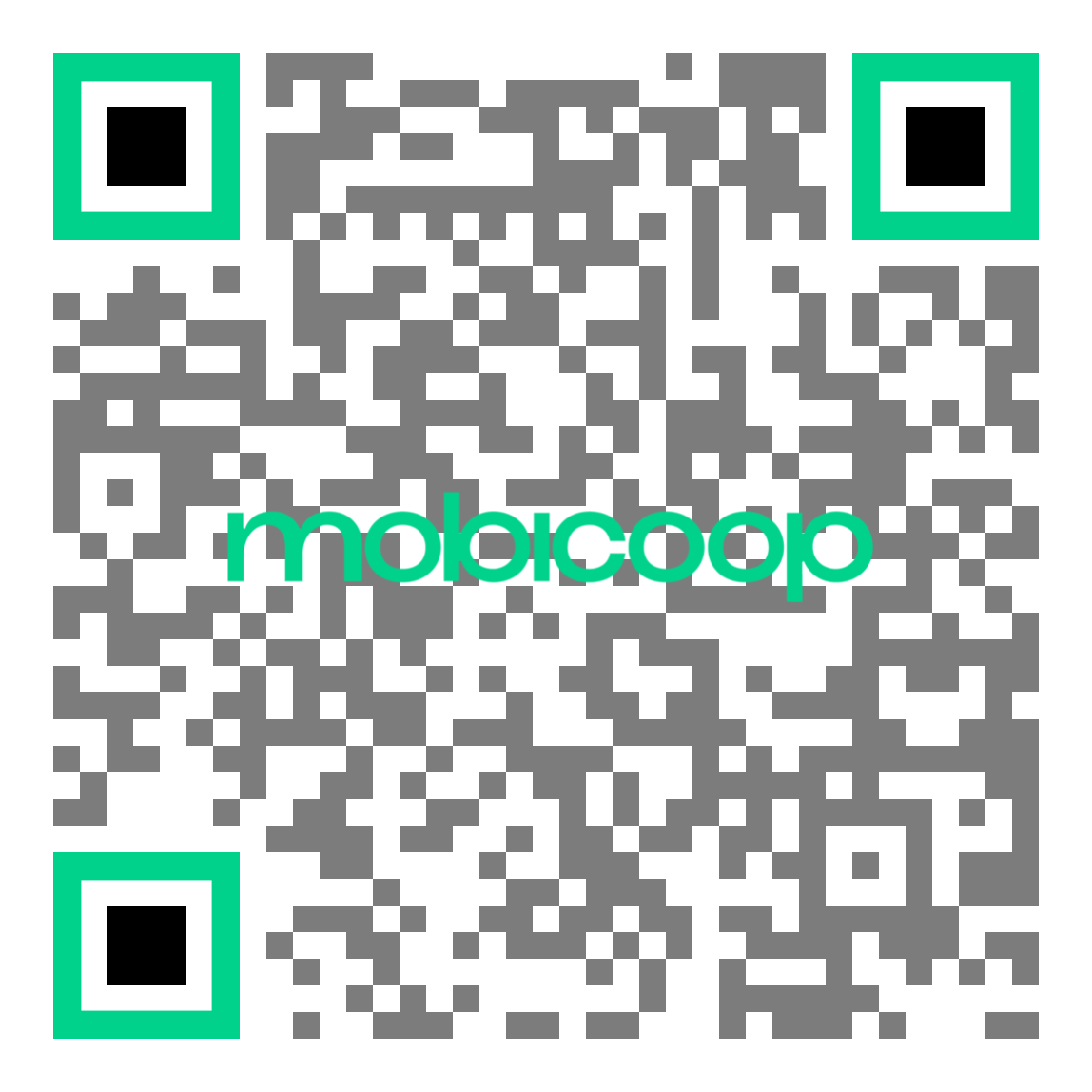 Cette liste est produite grâce au collectif citoyen local  “Rossignols en Baronnies”, avec le soutien de la coopérative Mobicoop.Lun.Mar.Mer.Jeu.Ven.Sam.Dim.Conducteur	@☎9:00Patrick  M 11:40Elisabeth M 10:00Elisabeth M 8:408:40Eliane H 15:09florence j 8:008:008:008:00Pauline C 8:008:008:008:008:00Annabel  P 8:308:308:308:308:30Olivier S Lun.Mar.Mer.Jeu.Ven.Sam.Dim.Conducteur	@☎13:20Elisabeth M10:4510:45Eliane H12:3012:3012:3012:3012:30Annabel  P18:0018:0018:0018:0018:00Olivier SLun.Mar.Mer.Jeu.Ven.Sam.Dim.Conducteur	@☎6:406:406:406:406:40Martial M Lun.Mar.Mer.Jeu.Ven.Sam.Dim.Conducteur	@☎7:007:007:007:007:00Martial MLun.Mar.Mer.Jeu.Ven.Sam.Dim.Conducteur	@☎18:15Olivier S Lun.Mar.Mer.Jeu.Ven.Sam.Dim.Conducteur	@☎